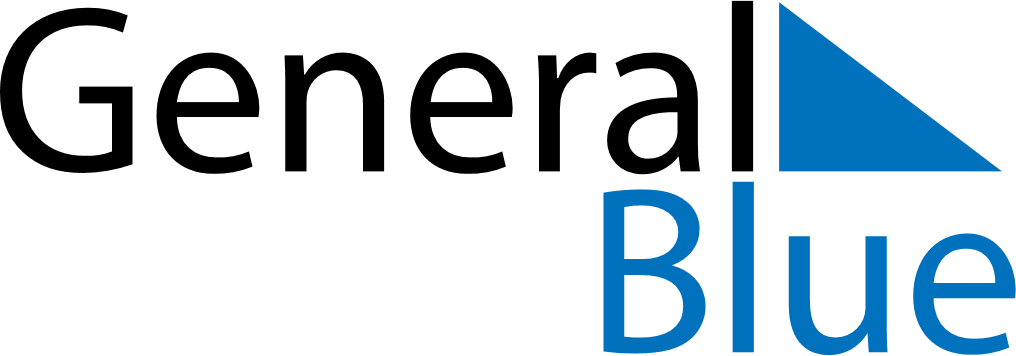 May 2024May 2024May 2024May 2024May 2024May 2024Atlantida, Canelones, UruguayAtlantida, Canelones, UruguayAtlantida, Canelones, UruguayAtlantida, Canelones, UruguayAtlantida, Canelones, UruguayAtlantida, Canelones, UruguaySunday Monday Tuesday Wednesday Thursday Friday Saturday 1 2 3 4 Sunrise: 7:19 AM Sunset: 6:01 PM Daylight: 10 hours and 41 minutes. Sunrise: 7:20 AM Sunset: 6:00 PM Daylight: 10 hours and 39 minutes. Sunrise: 7:20 AM Sunset: 5:59 PM Daylight: 10 hours and 38 minutes. Sunrise: 7:21 AM Sunset: 5:58 PM Daylight: 10 hours and 36 minutes. 5 6 7 8 9 10 11 Sunrise: 7:22 AM Sunset: 5:57 PM Daylight: 10 hours and 34 minutes. Sunrise: 7:23 AM Sunset: 5:56 PM Daylight: 10 hours and 32 minutes. Sunrise: 7:23 AM Sunset: 5:55 PM Daylight: 10 hours and 31 minutes. Sunrise: 7:24 AM Sunset: 5:54 PM Daylight: 10 hours and 29 minutes. Sunrise: 7:25 AM Sunset: 5:53 PM Daylight: 10 hours and 27 minutes. Sunrise: 7:26 AM Sunset: 5:52 PM Daylight: 10 hours and 26 minutes. Sunrise: 7:27 AM Sunset: 5:51 PM Daylight: 10 hours and 24 minutes. 12 13 14 15 16 17 18 Sunrise: 7:27 AM Sunset: 5:50 PM Daylight: 10 hours and 23 minutes. Sunrise: 7:28 AM Sunset: 5:50 PM Daylight: 10 hours and 21 minutes. Sunrise: 7:29 AM Sunset: 5:49 PM Daylight: 10 hours and 20 minutes. Sunrise: 7:30 AM Sunset: 5:48 PM Daylight: 10 hours and 18 minutes. Sunrise: 7:30 AM Sunset: 5:47 PM Daylight: 10 hours and 17 minutes. Sunrise: 7:31 AM Sunset: 5:47 PM Daylight: 10 hours and 15 minutes. Sunrise: 7:32 AM Sunset: 5:46 PM Daylight: 10 hours and 14 minutes. 19 20 21 22 23 24 25 Sunrise: 7:33 AM Sunset: 5:45 PM Daylight: 10 hours and 12 minutes. Sunrise: 7:33 AM Sunset: 5:45 PM Daylight: 10 hours and 11 minutes. Sunrise: 7:34 AM Sunset: 5:44 PM Daylight: 10 hours and 10 minutes. Sunrise: 7:35 AM Sunset: 5:44 PM Daylight: 10 hours and 8 minutes. Sunrise: 7:35 AM Sunset: 5:43 PM Daylight: 10 hours and 7 minutes. Sunrise: 7:36 AM Sunset: 5:43 PM Daylight: 10 hours and 6 minutes. Sunrise: 7:37 AM Sunset: 5:42 PM Daylight: 10 hours and 5 minutes. 26 27 28 29 30 31 Sunrise: 7:38 AM Sunset: 5:42 PM Daylight: 10 hours and 4 minutes. Sunrise: 7:38 AM Sunset: 5:41 PM Daylight: 10 hours and 3 minutes. Sunrise: 7:39 AM Sunset: 5:41 PM Daylight: 10 hours and 2 minutes. Sunrise: 7:39 AM Sunset: 5:40 PM Daylight: 10 hours and 0 minutes. Sunrise: 7:40 AM Sunset: 5:40 PM Daylight: 10 hours and 0 minutes. Sunrise: 7:41 AM Sunset: 5:40 PM Daylight: 9 hours and 59 minutes. 